NO OBJECTION CERTIFICATE 										Date:From ToThe RegistrarAnnamalai UniversityAnnamalainagarSir,Sub:	No Objection Certificate from the employer to register for Ph.D. Programme under Part time - External mode at Annamalai University – Reg.This is to certify that Mr. / Ms. __________________________________ has been working as  ___________________________________on regular basis from ______________________in our Organization / Institution / Industry and that he/she is interested in pursuing Ph.D. Degree Programme at Annamalai University under Part-time mode. We do not have any objection to him/her pursuing Ph.D. Degree 
Programme under Part-time mode at Annamalai University. The Organization is willing to depute the employee to Annamalai University as and when he/she undertakes course work and other related research work.                                      Signature and Seal of the                                                    Authority Concerned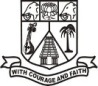 ANNAMALAI                  UNIVERSITY(To be filled by co-supervisor (applicable for Part-time and Interdisciplinary research)REQUEST FOR EXTENSION OF TIMEReason for Extension of time: Synopsis Submitted	                     :	Yes / NoExtension of time 		                     :	1 year / months* from … to …..Date	:Place	:MINUTES OF THE FIRST RESEARCH ADVISORY COMMITTEE MEETINGThe Research Advisory Committee Meeting of the Ph.D. Scholar, 
Mr./Ms.                                                              (Roll No.                                       ) was held on                  at 11 a.m.in the Department of Botany.The following members were present.Mr./Ms.                            presented an overview of the proposed research work. The Research Advisory Committee approved the research topic as “......................................................................”. The Committee has recommended the scholar to undertake the following course work examinations based on the qualification of the candidate and the proposed research area.Number of course works as applicable to the scholarsMINUTES OF THE RESEARCH ADVISORY COMMITTEE MEETING FOR CONFIRMATION OF PROVISIONAL REGISTRATION	The Research Advisory Committee Meeting of the Ph.D. Scholar, Ms. Janani. A (Roll.No. Ph.D./191XXYY001/Part-Time) was held on at a.m./p.m. in the Department of History. The following members were present:	Mr./Ms. Janani. A has successfully completed the following course work examinations recommended by the Research Advisory Committee. He/She has obtained the following grades in the course work.CoE signed result sheet of the course work duly attested by the Supervisor with seal should be enclosed along with this.The scholar completed the first seminar presentation on ______________to the faculty members and research scholars. The attendees list is enclosed herewith. The committee also evaluated the research work carried out by the scholar and satisfied/not satisfied with the performance of the scholar. Hence, the Committee recommends/does not recommend the confirmation of provisional registration of the scholar in the Faculty of Arts (Department of History), and permits/does not permit the scholar to proceed with his/her research work.Date : Place : *   Strike off whichever is not applicableCHECKLIST FOR THE CONFIRMATION OF Ph.D. REGISTRATION	Checked and found Correct	Research Progress Report(To be submitted every six months from date of Registration)Note: Research Performance Assessment restricted to maximum 2 pages should be submitted along with the minutes of RAC meeting duly signed by RAC members.MINUTES OF THE RESEARCH ADVISORY COMMITTEE MEETING FOR SUBMISSION OF SYNOPSISThe Research Advisory Committee Meeting of the Ph.D. Scholar, 
Mr./Ms.__________________________(Roll No.____________________) was held on________________at a.m./p.m. in the Department of___________________. The following members were present.The Research Advisory Committee critically reviewed the research work entitled “…….................................................................”    carried out by Mr./Ms.             and the contents of the draft Synopsis. The scholar completed the pre-synopsis presentation on ………     to the faculty members and research scholars. The attendees list is enclosed herewith. The scholar has ..... publications in the journals (SCI/UGC listed) from his/her research work.The scholar has the following publications in the listed journals...........................................  (Accepted/Published)..........................................  (Accepted/Published)It is also certified that the Paper/Papers mentioned above are within the scope of the Journal and the paper/papers is/are relevant to the Ph.D. work carried out by the scholar.The Committee is satisfied with the research performance of the scholar, the quality and quantum of research work and approves the Synopsis submission. The Committee also recommends the panel of Indian and Foreign Examiners for the evaluation of the Thesis. CERTIFICATE FOR SUBMISSION OF SYNOPSIS AFTER COMPLETION OF MINIMUM DURATIONPRE-SYNOPSIS SEMINAR PRESENTATION List of attendees for the Pre-Synopsis seminar Presentation of 
Mr. K. RATNAVELU, Department of Computer Science & Engineering, held on 15.03.2021 at 10.00 a.m. in the Seminar Hall, Department of Electronics and Communication Engineering, Annamalai University, Annamalainagar – 608 002.PROFORMA FOR SUBMISSION OF SYNOPSISRegistration Details:Semester Fee Payment Details:Course Work Details:Progress Report:Proof for Confirmation & Change of Category (if any)			:Proof for the Seminar Presentations (attach the Circular copies)	:Publication Details:Enclose photo copy of the papers published.Details of Synopsis Fee:Whether Synopsis submitted within the maximum duration:		YES/NOIf No, copy of the Extension order should be enclosed:Certify that the information furnished above is true and correct to the best of my knowledge.Signature of the 
Research Scholar(for Office use only) Checked and AcceptedDealing HandCHECKLIST WHILE SUBMITTING Ph.D. SYNOPSISPANEL OF INDIAN EXAMINERS / FOREIGN EXAMINERS FOR Ph.D. THESIS EVALUATIONNote: For each expert, the list of publications in reputed Journals indexed with Scopus/Web of Science/Thomson Reuters/ISI with impact factor during the last five years to be enclosed.PROFORMA FOR SUBMISSION OF Ph.D. THESISI. Registration Details:II. Extension of time for thesis submission beyond 3 months after the submission of synopsis (if any):Late fee details:III. Whether No Dues Certificate is enclosed:Certified that the information furnished above is true and correct to the best of my knowledge.Signature of the Scholar(For Office use only) Checked and AcceptedDealing HandCHECK LIST WHILE SUBMITTING Ph.D. THESISSynopsis and Thesis titles are the same.      Checked and found correct NO DUES CERTIFICATE(To be submitted along with Thesis to 
the Director, DARE, Annamalai University, Annamalainagar)	* Strike off whichever is not applicable	Declaration	I hereby declare that in the event of any due from me found at a later date, I shall pay the same to the Institution.Signature of the ScholarMINUTES OF THE RESEARCH ADVISORY COMMITTEE MEETING FOR RESUBMISSION OF THESISThe Research Advisory Committee Meeting of the Ph.D. Scholar, 
Mr./Ms._______________________(Roll No.____________________) was held on________ at _______ a.m./p.m. in the Department. of___________________ The following members were present:The Comments given by the examiners have been reviewed by the Research Advisory Committee, and the committee certifies that the corrections were carried out by the scholar as suggested by the examiner(s).He/She is permitted to resubmit the thesis.Title of the Thesis “                                                  ”.CIRCULARPh.D. Public Viva-Voce ExaminationAll are cordially invitedCopy to:The Controller of Examinations.The Deans of Faculties.The Heads of Departments with request to display in the Department Notice Board.The Director, Directorate of Academic Research (DARE).The Director, Academic Affairs.The Director, Directorate Research and Development (DRD).The University Librarian.The Heads of Departments of other Universities/Colleges/IIT/NIT/IIM with request to display in their Department Notice Board.P.S to Vice-Chancellor.P.A to Registrar.GUIDELINES FOR THE PREPARATION OF 
SYNOPSIS AND THESISAppendix – IGUIDELINES FOR THE PREPARATION OF SYNOPSISSynopsis should outline the research problem, the methodology it and the summary and conclusion of the findings. The size of the Synopsis should not exceed 15 pages of typed matter reckoned from the first page to the last page including the list of references and list of publications of the scholar. The sequence in which the synopsis should be arranged is as follows with references and list of publications in separate pages.Cover page and title page (as shown in the Annexure I)Text divided into suitable headings (numbered consecutively)References (not more than 12)List of publications (those published/accepted for publications. Mention the impact factor of the journal- only Web of science or Scopus impact factor)Standard A4 size (297 mm x 210 mm) bond paper may be used for preparing the synopsis. The synopsis should have the following page margins:The synopsis should be prepared using good quality white paper preferably not lower than 80 GSM. One and half line spacing should be used for typing the general text. The general text shall be typed in Font Style Times New Roman and 
Font Size 13. One or two tables/figures may be included at appropriate places in the text of the synopsis and they should conform to the margin specification. All page numbers (Arabic numbers) should be typed without punctuation on the upper right hand corner 20 mm from top with the last digit in line with the right hand margin. Synopsis should be soft bound with black calico cloth and using flexible cover of thick white art paper. The cover should be printed in black letters and the text for printing should be identical to what has been prescribed for the title page. The references such as journals, books, E-books, conference proceedings, patents, etc should be typed following the International standard.A typical Specimen of Cover page and Title Page<Font style Times New Roman>SELECTIVE CATALYTIC REDUCTION OF NOx ON NEW CATALYTIC SYSTEMS <Font Size 18><1.5 line spacing>A SYNOPSIS <Font Size14>Submitted by <Font Size 14><Italic>GOVINDARAJAN K R <Font Size 16>in partial fulfillment of the requirements for the award of the degree of<Font Size 14><Italic><1.5 line spacing>DOCTOR OF PHILOSOPHY <Font size 16>IN <Font size 14>CHEMICAL ENGINEERING <Font size 14>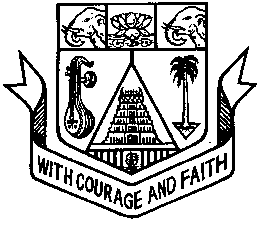 DEPARTMENT OF CHEMICAL ENGINEERINGANNAMALAI UNIVERSITYANNAMALAINAGAR 608 002 <Font Size 16><1.5 line spacing>APRIL 2021 <Font Size 14>SELECTIVE CATALYTIC REDUCTION OF NOx ON NEW CATALYTIC SYSTEMSA SYNOPSISSubmitted byGOVINDARAJAN K R in partial fulfillment of the requirements for the award of the degree ofDOCTOR OF PHILOSOPHY <Font size 16>IN <Font size 14>CHEMICAL ENGINEERING <Font size 14>DEPARTMENT OF CHEMICAL ENGINEERINGANNAMALAI UNIVERSITYANNAMALAINAGAR 608 002APRIL 2021Appendix – IIGUIDELINES FOR THE PREPARATION OF THESISThe scholars are expected to read the guidelines carefully, and meticulously follow them in the preparation of the thesis. Non-compliance with any of these instructions may lead to the rejection of the thesis submitted.1. GENERALThis Manual is intended to provide general guidelines to the research scholars in the preparation of the thesis. In general, the thesis shall report, in an organized and scholarly fashion, an account of original research work of the research scholar leading to the discovery of new facts or techniques or correlation of facts already known (analytical, experimental hardware oriented, etc.). Thesis shall demonstrate quality as to make a definite contribution to the advancement of knowledge and the research scholar’s ability to undertake sustained research and present the findings in an appropriate manner with actual accomplishments of the work.2. SIZE OF THE THESISThe size of the thesis shall be normally between 100 and 300 pages of typed matter reckoned from the title page to the last page of thesis including the reference section.3. ARRANGEMENT OF THE CONTENTS OF THE THESISThe sequence in which the thesis material should be arranged and bound as follows:Cover page and Title page (as shown in Annexure I)Certificate (as shown in Annexure II)Declaration by the Scholar (Annexure III)AbstractAcknowledgement (one page only)Table of contents (Annexure IV)List of Tables (Annexure V)List of Figures (Annexure VI)List of Abbreviations and Symbols (Annexure VII)ChaptersAppendices (if applicable)ReferencesList of PublicationsThe Tables and Figures should be included subsequently after referring to them in the text of the thesis. The thesis starting from chapters should be printed on both sides.4. QUALITY OF PAPER AND MARGIN SPECIFICATIONSThe thesis should be prepared using good quality white paper preferably not lower than 80 GSM. Standard A4 size bond paper may be used for preparing the thesis. The dimensions of the final bound thesis (5 copies) should be 290 mm x 205 mm.The following page margins should be followed while preparing the thesis:The Tables and figures should also conform to the margin specifications. Large size figures should be photographically or otherwise reduced to the appropriate size.5. MANUSCRIPT PREPARATIONWhile preparing the thesis manuscript, attention should be paid to ensure that all textual matter is typewritten in the same format to the extent possible. Hence, some of the information required for the final typing of the thesis is presented in this section. The headings of all items from 2 to 12 listed in section 3 should be typed in upper case letters without punctuation and centered 50 mm below the top of the page. The text should start 4 spaces below the heading. The page numbering from 1 to 8 should be done using lower case Roman numerals and the pages from 9 to 12 should be numbered using Arabic numerals.1.1 Cover Page and title PageA specimen copy of the cover page and title page for the thesis is given in Annexure II.1.2 CertificateThe certificate shall be typed in double line spacing using font style Times New Roman and Font size 12 as per the format shown in Annexure III. The certificate shall be signed by the Supervisor and shall be followed by the supervisor’s name academic designation, department and full address of the institution where the supervisor has guided the scholar. Signature of the co-supervisor with details should be included wherever applicable.1.3 AbstractAbstract should be an essay type of description not exceeding four pages outlining the research problem, methodology used and summary of the findings. This shall be typed in one and a half line spacing using Font style Times New Roman and Font size 12.1.4 AcknowledgementIt should be very brief and restricted to one page only when typed in one and a half line spacing. The scholar’s signature shall be affixed at the bottom right end above the scholar’s name typed in capitals.1.5 Table of contentsThe title page, certificate and acknowledgement will not find a place among the items listed in the Table of Contents, but the page numbers of which are in lower case Roman letters. One and a half line spacing should be adopted for typing the matter under this head. A specimen copy of the table of contents for the thesis is given in Annexure IV.1.6 List of TablesThe list should use exactly the same captions as they are written above the tables in the text. One and a half line spacing should be used for typing under this heading.1.7 List of FiguresThe list should use exactly the same captions as they appear below the figures in the text. One and a half line spacing should be used for typing under this heading.1.8 List of symbols and abbreviationsOne and a half line spacing shall be used for typing the matter under this heading. Standard symbols, abbreviations, etc., shall be used.1.9 ChaptersThe chapters may be broadly classified into three parts: (i) introduction, 
(ii) the main theme of the thesis and (iii) results, discussion, summary and conclusion. The main chapters may be divided into several sections, divisions and sub-divisions. Each chapter should be given appropriate title. Titles and figures in a chapter should be placed in the immediate vicinity of the reference where they are cited.1.10 AppendicesAppendices are provided to give supplementary information, which if included in the main text may serve as a distraction and spoil the central theme of the thesis. Appendices shall be numbered using Arabic numerals, e.g. Appendix 1, Appendix 2, etc. Tables and references in appendices should be numbered and referred at appropriate places just as in the case of chapters. Appendices shall carry the title of the work reported and the same title shall be included in the table of contents.1.11 List of ReferencesAny works of other researchers, if used either directly or indirectly, the origin of the material thus referred to should be indicated at appropriate places in the thesis.  Such references in the form of research articles, monographs, books, review articles, patents and proceedings shall be cited in the thesis following the international standard. A citation should be placed wherever appropriate, preferably at the end of a sentence. All the citations shall be in the same font as the main text. The list of references should be typed 4 spaces below the heading “REFERENCES” in single line spacing using Font style Times New Roman and Font size 13.1.12 List of PublicationsThe list of publications (those already published/accepted for publication in journals and papers presented in conferences/symposia) made by the research scholar during the period of research shall be reported in the table of contents.1.13 Tables and FiguresTable means tabulated data in the body of the thesis as well as in the appendices. Others such as charts, graphs, maps, photographs and diagrams may be designated as figures. The table or figure including caption should be accommodated within the prescribed margin limits and should appear on the following page where their first reference is made. All tables and figures should be typed on the same quality paper used for the preparation of the text of the thesis. Two or more small tables or figures may be grouped and typed in a single page, if necessary. Wherever possible, the photograph(s) shall be reproduced on a full sheet of photographic paper or standard A4 size paper.2. TYPING INSTRUCTIONS2.1 	General: The impressions on the typed/printed copies should be black in colour. One and a half line spacing should be used for typing the general text. The general text shall be typed in Font style Times New Roman and Font size 13. Long tables, long quotations, foot notes, multiline captions and references should be typed in single line spacing.2.2 	Chapters: The format for typing headings, division headings and sub-division headings are as followsThe word CHAPTER without punctuation should be centered 50 mm down from the top of the page. Two spaces below, the title of the chapter should be typed centrally in capital letters. The text should commence 4 spaces below this title, the first letter of the text starting 20 mm inside from the left hand margin.The division and sub-division captions along with their numbering should be left justified. The typed material directly below division or sub-division heading should commence 2 spaces below it and should start typing 20 mm from the left hand margin. Within division or sub-division paragraphs are permitted and they should also commence 3 spaces below the last line of the preceding paragraph, with offset from the left hand margin by 20 mm.3. NUMBERING INSTRUCTIONS3.1 Page NumberingAll page numbers (whether it be in Roman or Arabic numbers) should be typed without punctuation on the upper right hand corner 20 mm from the top with the last digit in line with the right hand margin. The preliminary pages such as title page, acknowledgement, table of contents, etc. should be numbered in lower case Roman numerals. Pages of the main text starting with Chapter 1 should be consecutively numbered using Arabic numerals till the end of the thesis.3.2 Numbering of Chapters, divisions and Sub-DivisionsThe numbering of chapters, divisions and sub-divisions should be done using Arabic numerals only and further decimal notation should be used for numbering the divisions and sub-divisions within a chapter. For example sub-division 2 under division 4 belonging to chapter 3 should be numbered as 3.2.4. The caption for the sub-division should immediately follow the number assigned to it. Appendices, if any, should also be numbered in an identical manner starting with appendix 1.3.3 Numbering of tables and figuresTables and figures appearing anywhere in the thesis should have appropriate numbers. For example, if a Figure in Chapter 4 happens to be fifth, then assign 4.5 to that figure. Similar rules apply for tables. For example, if a table in chapter 3 happens to be second, then assign 3.2 to that table. If Figures or Tables appear in Appendices, then Table 3 in Appendix 1 will be designated as Table A1.3. Similarly for Figures.3.4 Numbering of EquationsEquations appearing in each chapter or appendix should be numbered serially, the numbering should commence afresh for each chapter or appendix. Thus for example, an equation appearing in chapter 3, if it happens to be the fourth equation in that chapter should be numbered as (3.4) thus:y’ + a(t) y  = b(t)                                     (3.4)		While referring to this equation in the body of the thesis it should be referred to as equation (3.4).4. BINDING SPECIFICATIONSThesis side pinning/stitching, covered with wrapper printed on 300 GSM white art card and outer side gloss laminated, adhesive binding. The cover should be printed in black letters and the text for printing should be identical to what has been prescribed for the title page.Annexure – IA typical Specimen of Cover page and Title Page<Font style Times New Roman>SELECTIVE CATALYTIC REDUCTION OF NOx ON NEW CATALYTIC SYSTEMS<Font Size 18><1.5 line spacing>A THESIS <Font Size14>Submitted by <Font Size 14><Italic>GOVINDARAJAN K R <Font Size 16>in partial fulfillment of the requirements for the award of the degree of<Font Size 14><Italic><1.5 line spacing>DOCTOR OF PHILOSOPHY <Font size 16>IN <Font size 14>CHEMICAL ENGINEERING <Font size 14>DEPARTMENT OF CHEMICAL ENGINEERINGANNAMALAI UNIVERSITYANNAMALAINAGAR 608 002 <Font Size 16><1.5 line spacing>APRIL 2021 <Font Size 14>SELECTIVE CATALYTIC REDUCTION OF NOx ON NEW CATALYTIC SYSTEMSA THESISSubmitted byGOVINDARAJAN K R in partial fulfillment of the requirements for the award of the degree ofDOCTOR OF PHILOSOPHYDEPARTMENT OF CHEMICAL ENGINEERINGANNAMALAI UNIVERSITYANNAMALAINAGAR 608 002	APRIL 2021	Annexure – IIANNAMALAI  UNIVERSITYDr. V. VENKATESALU	Annamalainagar  608 002Professor	Tamil Nadu, INDIADepartment of Botany	Mobile : +91-9842998740 	E-mail: venkatesalu@yahoo.comCERTIFICATEThis is to certify that the thesis entitled “ISOLATION AND CHARACTERIZATION OF MOSQUITO LARVICIDAL COMPOUND(S) FROM SOME MEDICINAL PLANTS AGAINST Aedes aegypti, Anopheles stephensi and Culex quinquefasciatus” is a bona fide record of research work done by Mr. SOFI IMTIYAZ ALI (Roll No. 1519030011), Research Scholar, Department of Botany, Annamalai University, Annamalainagar, under my guidance during the period 2015-2018, and that this thesis has not previously formed the basis for the award of any degree, diploma, associateship, fellowship or other similar title to this candidate or any other candidate.This is also to certify that the thesis represents the independent work of the candidate.Place  :							(Dr. V. VENKATESALU)Date	:  						           Research SupervisorAnnexure – IIIDECLARATION I, SOFI IMTIYAZ ALI, Research Scholar in the Department of Botany, declare that the work embodied in this Ph.D. thesis entitled “ISOLATION AND CHARACTERIZATION OF MOSQUITO LARVICIDAL COMPOUND(S) FROM SOME MEDICINAL PLANTS AGAINST Aedes aegypti, Anopheles stephensi and Culex quinquefasciatus” is the result of my own 
bona fide work carried out with my personal effort and submitted by me under the supervision of Dr. V. VENKATESALU, Professor, Department of Botany, Annamalai University, Annamalainagar. The contents of this thesis have not formed the basis for the award of any Degree/Diploma/ Fellowship/Titles in this University or any other University or similar Institutions of higher learning.    I declare that I have faithfully acknowledged and given credit and referred to the researchers wherever their works have been cited in the body of the thesis. I further declare that I have not willfully copied others’ data/work/results, etc. reported in the journals, magazines, books, reports, dissertations, theses, Internet, etc. and claimed as my own work.Place:Date:  		  Signature of the Research Scholar 		  	  Roll No.: 1519030011Annexure –IVTABLE OF CONTENTSAnnexure – VLIST OF TABLESAnnexure – VILIST OF FIGURESAnnexure – VIILIST OF ABBREVIATIONS AND SYMBOLSABBREVIATIONSSYMBOLS1.Name of the ApplicantName of the ApplicantName of the Applicant2.Name of the Co-supervisorName of the Co-supervisorName of the Co-supervisor3.Date of Birth & AgeDate of Birth & AgeDate of Birth & Age4.Designation & Place of WorkDesignation & Place of WorkDesignation & Place of Work5.Contact Address with Phone/Mobilee-mail:Contact Address with Phone/Mobilee-mail:Contact Address with Phone/Mobilee-mail:6.QualificationsQualificationsQualificationsQualificationsQualificationsQualificationsQualificationsQualificationsQualifications6.Name of DegreeSpecialization
(major)Specialization
(major)Specialization
(major)College and UniversityCollege and UniversityCollege and UniversityMonth & Year of Passing & ClassMonth & Year of Passing & Class6.6.6.6.7.Title of the Ph.D. thesisTitle of the Ph.D. thesis8.No. of research papers published in accredited/ indexed journals (enclose full list)No. of research papers published in accredited/ indexed journals (enclose full list)No. of research papers published in accredited/ indexed journals (enclose full list)No. of research papers published in accredited/ indexed journals (enclose full list)No. of research papers published in accredited/ indexed journals (enclose full list)No. of research papers published in accredited/ indexed journals (enclose full list)9.No. of books published / invited chapters contributed (enclose list)No. of books published / invited chapters contributed (enclose list)No. of books published / invited chapters contributed (enclose list)No. of books published / invited chapters contributed (enclose list)No. of books published / invited chapters contributed (enclose list)No. of books published / invited chapters contributed (enclose list)10.Total research experience (enclose details)Total research experience (enclose details)Total research experience (enclose details)Total research experience (enclose details)Total research experience (enclose details)Total research experience (enclose details)Years:    Months:Years:    Months:Years:    Months:11.Positions held:Positions held:Positions held:Positions held:Positions held:Positions held:Positions held:Positions held:Positions held:11.Name of InstitutionName of InstitutionName of InstitutionName of InstitutionName of InstitutionFromFromToTo11.11.12.Subject / Discipline in which  propose to guide  the Ph.D. ScholarSubject / Discipline in which  propose to guide  the Ph.D. ScholarSubject / Discipline in which  propose to guide  the Ph.D. ScholarSubject / Discipline in which  propose to guide  the Ph.D. ScholarSubject / Discipline in which  propose to guide  the Ph.D. Scholar13.Whether already recognized as Ph.D. supervisor by any other institution, if so, give details.Whether already recognized as Ph.D. supervisor by any other institution, if so, give details.Whether already recognized as Ph.D. supervisor by any other institution, if so, give details.Whether already recognized as Ph.D. supervisor by any other institution, if so, give details.Whether already recognized as Ph.D. supervisor by any other institution, if so, give details.Whether already recognized as Ph.D. supervisor by any other institution, if so, give details.Whether already recognized as Ph.D. supervisor by any other institution, if so, give details.Whether already recognized as Ph.D. supervisor by any other institution, if so, give details.14.Total No. of candidates registered at present under you as co-supervisor at Annamalai University.Total No. of candidates registered at present under you as co-supervisor at Annamalai University.Total No. of candidates registered at present under you as co-supervisor at Annamalai University.Total No. of candidates registered at present under you as co-supervisor at Annamalai University.Total No. of candidates registered at present under you as co-supervisor at Annamalai University.Total No. of candidates registered at present under you as co-supervisor at Annamalai University.Total No. of candidates registered at present under you as co-supervisor at Annamalai University.Total No. of candidates registered at present under you as co-supervisor at Annamalai University.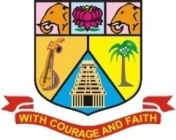 DIRECTORATE OF ACADEMIC RESEARCH (DARE)ANNAMALAI UNIVERSITYANNAMALAINAGAR – 608002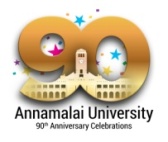 Name of the Scholar                                    :Roll No.                                                       :Programme                                                 :Ph.D.Category of Registration                              :Full-Time / Part-TimeFaculty                                                        :Mobile No.                                                  :Email id                                                     :Date of Registration of the Programme       :Supervisor Name & Address                        :Co-Supervisor Name & Address(if applicable):Signature of the ScholarSignature of the Co-Supervisor
(Name with Seal)(if applicable)Signature of the Supervisor
(Name with Seal)Signature of the
Head of the Department
(Name with Seal)Signature of the Dean
(Name with Seal)DEPARTMENT OF _____________________________
ANNAMALAI UNIVERSITYANNAMALAINAGAR – 608002(Supervisor & Convener)(Co-Supervisor, if applicable)Head of the Department(Member)(Member)Course CodeCourse TitleCreditsCore Course/ Elective/ Special ElectiveMember
(Signature with Name and Date)Member
(Signature with Name and Date)Co-Supervisor
(Signature with Name, Date and Seal) (if applicable)Supervisor
(Signature with Name, Date and Seal)Signature of Head of the Department
(Name with Seal)Signature of Head of the Department
(Name with Seal)Date	:Place	:Date	:Place	:DEPARTMENT OF ___________________________
ANNAMALAI UNIVERSITYANNAMALAINAGAR – 608002Dr. Baskaran R(Supervisor & Convener)Dr. Kandasamy KCo-Supervisor, if applicableDr. Abirami S(Member)Dr. Dhavachelvan P(Member)Dr. Jagadeesan RHead of the DepartmentSl.NoCourse CodeCourse TitleCreditsCategoryGrade / Marks1.Core2.Core3.Elective4.5.6.7.8.CGPAComprehensive Examination:     Pass / Fail *Comprehensive Examination:     Pass / Fail *Comprehensive Examination:     Pass / Fail *Comprehensive Examination:     Pass / Fail *Comprehensive Examination:     Pass / Fail *Comprehensive Examination:     Pass / Fail *Member
(Signature with Name and Date)Member
(Signature with Name and Date)Co-Supervisor
(Signature with Name, Date and Seal)(if applicable)Supervisor
(Signature with Name, Date and Seal)Head of the Department
(Signature with Name, Date and Seal)Head of the Department
(Signature with Name, Date and Seal)DEPARTMENT OF _____________________________
ANNAMALAI UNIVERSITYANNAMALAINAGAR – 6080021.Research Advisory Committee meeting Minutes and Research Performance Assessment signed by all the RAC membersYES/NO2.No. of Courses attended .........(not applicable for M.Phil. scholars)YES/NO3.Photocopy of mark sheets of the course works signed by COE attested by the SupervisorYES/NO4.Original copy of the certificate for the seminar presentationYES/NO5.Attendance particulars for the seminar presentation (Applicable to all scholars irrespective of year of registration)YES/NO6.Comprehensive examination result mentioned in the RAC minutesYES/NO7.Approval of Research Advisory Committee members for change of course work/ course code/course titleYES/NO8.For scholars with M.Phil. qualification, attested copy of M.Phil. degree certificateMode of completion of M.Phil. degree: Full-time/
Part-time/Distance modeYES/NO9.Faculty for confirmation is same as that of Provisional RegistrationYES/NOCo-Supervisor
(Signature with Name, Date and Seal)(if applicable)Supervisor
(Signature with Name, Date and Seal)Head of the Department
(Signature with Name, Date and Seal)Head of the Department
(Signature with Name, Date and Seal)DEPARTMENT OF _____________________________
ANNAMALAI UNIVERSITYANNAMALAINAGAR – 6080021.Name and Roll No. of the Scholar::2.Programme::Ph.D.     FT/PT (Internal /External)3.Title of research work ::4.Date of previous RAC  meeting::5.Brief report of the research work carried out between previous and present RAC meetings. Mention the objectives completed:Brief report of the research work carried out between previous and present RAC meetings. Mention the objectives completed:Brief report of the research work carried out between previous and present RAC meetings. Mention the objectives completed:Brief report of the research work carried out between previous and present RAC meetings. Mention the objectives completed:6.List research paper published/accepted for publication/communicated for publication / patents (National /International) filed / approved:List research paper published/accepted for publication/communicated for publication / patents (National /International) filed / approved:List research paper published/accepted for publication/communicated for publication / patents (National /International) filed / approved:List research paper published/accepted for publication/communicated for publication / patents (National /International) filed / approved:7.National / International Conference/Symposia attended (Give details such as Name of the Conference, venue, title, period):National / International Conference/Symposia attended (Give details such as Name of the Conference, venue, title, period):National / International Conference/Symposia attended (Give details such as Name of the Conference, venue, title, period):National / International Conference/Symposia attended (Give details such as Name of the Conference, venue, title, period):8.Overall assessment and comments about the progress of the research scholar:Overall assessment and comments about the progress of the research scholar:Overall assessment and comments about the progress of the research scholar:Overall assessment and comments about the progress of the research scholar:Member
(Signature with Name and Date)Member
(Signature with Name and Date)Member
(Signature with Name and Date)Member
(Signature with Name and Date)Member
(Signature with Name and Date)Co-Supervisor
(Signature with Name, Date and Seal)(if applicable)Co-Supervisor
(Signature with Name, Date and Seal)(if applicable)Co-Supervisor
(Signature with Name, Date and Seal)(if applicable)Supervisor
(Signature with Name, Date and Seal)Supervisor
(Signature with Name, Date and Seal)Head of the Department
(Signature with Name, Date and Seal)Head of the Department
(Signature with Name, Date and Seal)Head of the Department
(Signature with Name, Date and Seal)Head of the Department
(Signature with Name, Date and Seal)Head of the Department
(Signature with Name, Date and Seal)DEPARTMENT OF _____________________________
ANNAMALAI UNIVERSITYANNAMALAINAGAR – 608002(Supervisor & Convener)(Co-Supervisor, if applicable)Head of the Department(Member)(Member)Member
(Signature with Name and Date)Member
(Signature with Name and Date)Co-Supervisor
(Signature with Name, Date and Seal)(if applicable)Supervisor
(Signature with Name, Date and Seal)Head of the Department
(Signature with Name, Date and Seal)Head of the Department
(Signature with Name, Date and Seal)Head of the Department
(Signature with Name, Date and Seal)Head of the Department
(Signature with Name, Date and Seal)DEPARTMENT OF _____________________________
ANNAMALAI UNIVERSITYANNAMALAINAGAR – 608002Name of the Research Scholar:Roll No.:Date of Provisional Registration& Confirmation:Faculty & Department:Category of Registration:Full-Time / Part-TimeDate of RAC meeting for synopsis submission:Break of study availed (if any) mention the period:8.Duration of research period from the date of submission of synopsis excluding the break of study period:     Year           Month9.Synopsis submitted within the minimum duration:Yes / No10.If Yes, whether the scholar has two publications as per the Annamalai University norms:Yes / NoCo-Supervisor
(Signature with Name, Date and Seal)(if applicable)Supervisor
(Signature with Name, Date and Seal)Head of the Department
(Signature with Name, Date and Seal)Head of the Department
(Signature with Name, Date and Seal)DEPARTMENT OF _____________________________
ANNAMALAI UNIVERSITYANNAMALAINAGAR – 608002Sl.No.NameDesignation & AddressDesignation & AddressSignatureSignature1.Dr. P. Aruna,
RAC Member.Professor and Head,
Department of CS & EProfessor and Head,
Department of CS & E2.Dr. S. Pasupathy,
Supervisor.Associate Professor,
Department of CS & EAssociate Professor,
Department of CS & E3.Dr. M. Balasubramanian,
RAC Member.Associate Professor,
Department of CS & EAssociate Professor,
Department of CS & E4.Dr. V. Srinivasan,
RAC Member.Professor,
Department of Information Technology  Professor,
Department of Information Technology  5.
.
.
.24.25.Member
(Signature with Name and Date)Member
(Signature with Name and Date)Member
(Signature with Name and Date)Member
(Signature with Name and Date)Member
(Signature with Name and Date)Co-Supervisor
(Signature with Name, Date and Seal)(if applicable)Co-Supervisor
(Signature with Name, Date and Seal)(if applicable)Co-Supervisor
(Signature with Name, Date and Seal)(if applicable)Supervisor
(Signature with Name, Date and Seal)Supervisor
(Signature with Name, Date and Seal)Head of the Department
(Signature with Name, Date and Seal)Head of the Department
(Signature with Name, Date and Seal)Head of the Department
(Signature with Name, Date and Seal)Head of the Department
(Signature with Name, Date and Seal)Head of the Department
(Signature with Name, Date and Seal)DIRECTORATE OF ACADEMIC RESEARCH (DARE)ANNAMALAI UNIVERSITYANNAMALAINAGAR – 608002Name of the Scholar:Contact No.:Email ID:Name of the Scholar:Contact No.:Email ID:Roll No.:Roll No.:Name of the Supervisor:Contact No.:Email ID:Name of the Supervisor:Contact No.:Email ID:Name of the Co-Supervisor:Contact No.:Email ID:Name of the Co-Supervisor:Contact No.:Email ID:Category at the time of RegistrationChange of Category, if anyMonth and Year of RegistrationPeriod of break of study granted, if anyDate of ConfirmationDate of Completion of minimum periodFaculty and Department as per the Provisional Registration OrderFaculty and Department as per the Provisional Registration OrderDate of completion of maximum periodExtension of period approved (mention date)upto:Date of Research Advisory Committee meeting for approval of SynopsisDate of submission of SynopsisMonth and YearAmount PaidCourse CodeCourse TitleCreditsCore Course/Elective/Special ElectiveGrade/MarksCGPACGPACGPACGPAComprehensive ExaminationComprehensive ExaminationComprehensive ExaminationComprehensive ExaminationPass/FailPeriodJan-JunJul-DecJan-JunJul-DecJan-JunJul-DecJan-JunJul-DecDate of SubmissionJournalPublishedNationalInternationalAmount (Rs.)D.D. No.D.D. DateName of the BankBranchSignature of the 
Co-SupervisorSignature of the SupervisorSignature of the 
Head of the Department(Name with Seal)
(if applicable)(Name with Seal)(Name and Seal)DIRECTORATE OF ACADEMIC RESEARCH (DARE)ANNAMALAI UNIVERSITYANNAMALAINAGAR – 6080021.Proforma for submission of SynopsisYES/NO2.Whether change of Supervisor is approveda.) if yes, attach a copy of the letterb.) Whether the scholar has completed a minimum of one year with the      new SupervisorYES/NO3.One copy of the Synopsis with soft copy as per Annamalai University RegulationsYES/NO4.Original Minutes of the Research Advisory Committee signed by all the membersYES/NO5.Panel of Examiners (both Indian and Foreign) with complete and correct postal address including Phone No, Mobile No, Fax No and correct Official    E-mail ID (typed only)in a closed coverYES/NO6.Recent publications list of all Foreign and Indian examiners in the last 5 years in a closed coverYES/NO7.The panel of Foreign Examiners should not be of Indian originYES/NO8.Photocopy of the Provisional Registration Confirmation orderYES/NO9.Photocopies of UG and PG Degree Certificates attested by HODYES/NO10.Synopsis fee of Rs._____________ may be paid in the University Cash Counter / Bank.YES/NO11.Photo copy of the Journal publicationsYES/NO12.Photo Copy of the fee challan for all the years till the submission of SynopsisYES/NO13.Certificate for submission of synopsis after the completion of minimum durationYES/NO14.a.) Whether the Synopsis is submitted within the maximum durationb.) If No, enclosed copy of the Extension orderYES/NO15.Photo Copy of the circular for the pre-synopsis presentationYES/NO16.Attendance particulars for the pre-synopsis presentation(Applicable to all scholars irrespective of year of registration)YES/NO17.Report from “URKUND” Software attached for all Published / accepted Papers listed in Synopsis YES/NOSignature of the 
Co-Supervisor(if applicable)Checked and found Correct
Signature of the SupervisorSignature of the 
Head of the DepartmentName and Roll No. of the Scholar:Programme:Ph.D.      FT/PT (Internal / External)Title of the Thesis:Faculty& Dept. as per PG Qualification:Name of the Supervisor:Name of the Co-Supervisor (if applicable):Sl. No.Name with full postal address with Pin codeName with full postal address with Zip codePANEL OF INDIAN EXAMINERS 
(Preferably from IITs, NITs, Universities and Government Institutions) (Not less than Associate Professor)PANEL OF INDIAN EXAMINERS 
(Preferably from IITs, NITs, Universities and Government Institutions) (Not less than Associate Professor)PANEL OF FOREIGN EXAMINERS 1.Name           :Designation :Department :Address       : Mobile :                              Official E-mail:Name           :Designation :Department :Address       : Mobile :                              Official E-mail:2.Name           :Designation :Department :Address       : Mobile :                              Official E-mail:Name           :Designation :Department :Address       : Mobile :                              Official E-mail:3.Name           :Designation :Department :Address       : Mobile :                              Official E-mail:Name           :Designation :Department :Address       : Mobile :                              Official E-mail:4.Name           :Designation :Department :Address       : Mobile :                              Official E-mail:Name           :Designation :Department :Address       : Mobile :                              Official E-mail:5.Name           :Designation :Department :Address       : Mobile :                              Official E-mail:Name           :Designation :Department :Address       : Mobile :                              Official E-mail:Supervisor
(Signature with Name, Date and Seal)Head of the Department
(Signature with Name, Date and Seal)Dean
(Signature with Name, Date and Seal)Name of the Scholar:
Contact No:
Email ID:Name of the Scholar:
Contact No:
Email ID:Roll No:Roll No:Name of the Supervisor:
Contact No :
Email ID    :Name of the Supervisor:
Contact No :
Email ID    :Name of the Co-Supervisor:
Contact No :
Email ID    :Name of the Co-Supervisor:
Contact No :
Email ID    :Category at the time of RegistrationChange of category, if anyMonth and Year of RegistrationPeriod of break of study granted, if anyDate of confirmationDate of completion of minimum periodDate of completion of Maximum periodExtension of period approved (mention date)upto:Date  of RAC meeting forApproval of synopsisDate of submission of thesisAmount (Rs.)D.D. No.D.D. DateName of the bankBranchCo-Supervisor
(Signature with Name, Date and Seal)
(if applicable)Supervisor
(Signature with Name, Date and Seal)Head of the Department
(Signature with Name, Date and Seal)Head of the Department
(Signature with Name, Date and Seal)DIRECTORATE OF ACADEMIC RESEARCH (DARE)ANNAMALAI UNIVERSITYANNAMALAINAGAR – 6080021.Five Copies of the Thesis (with soft copy of the Thesis in PDF format with each copy) prepared as per the guidelines of Annamalai UniversityYES/NO2.(a) Whether the thesis is submitted within the maximum durationYES/NO(b) if no, enclose copy of the extension orderYES/NO3.Whether the thesis is submitted within three months from the synopsis meetingYES/NO4.Proforma for submission of thesisYES/NO5.No dues certificate (original)YES/NO6.Checked for language and grammarYES/NO7.Report from “URKUND” software attachedYES/NOCo-Supervisor
(Signature with Name, Date and Seal)
(if applicable)Supervisor
(Signature with Name, Date and Seal)Head of the Department
(Signature with Name, Date and Seal)Head of the Department
(Signature with Name, Date and Seal)DIRECTORATE OF ACADEMIC RESEARCH (DARE)ANNAMALAI UNIVERSITYANNAMALAINAGAR – 608002Name of the ScholarName of the ScholarName of the Scholar:ProgrammeProgrammeProgramme:Ph.D. FT/PT (Internal / External)Ph.D. FT/PT (Internal / External)Roll NoRoll NoRoll No:Department and FacultyDepartment and FacultyDepartment and Faculty:Month & Year of Submission of ThesisMonth & Year of Submission of ThesisMonth & Year of Submission of Thesis:Sl. No.DetailsNo Dues Certificate No Dues Certificate No Dues Certificate Signature(Name with Seal)1.University Library2.Department Library3.D1- Section4.Department of the Supervisor and Scholar5.Department Store6.Hostel Office7.Project Section (G/CRD)8.Scholarship Section (H)9.Director, DARE(For Office use Only)Co-Supervisor
(Signature with Name, Date and Seal)
(if applicable)Supervisor
(Signature with Name, Date and Seal)Head of the Department
(Signature with Name, Date and Seal)Head of the Department
(Signature with Name, Date and Seal)DEPARTMENT OF _____________________________ANNAMALAI UNIVERSITYANNAMALAINAGAR – 608002(Supervisor & Convener)(Co-Supervisor, if applicable)Head of the Department(Member)(Member)Member
(Research Advisory Committee)Member
(Research Advisory Committee)Co-Supervisor
(Signature with Name, Date and Seal)(if applicable)Supervisor
(Signature with Name, Date and Seal)Head of the Department
(Signature with Name, Date and Seal)Head of the Department
(Signature with Name, Date and Seal)DEPARTMENT OF ___________________________ANNAMALAI UNIVERSITYANNAMALAINAGAR – 608002Name of the Scholar:Roll Number:Category of Registration:Full-time/Part-time (Internal/External)Faculty & Department:Title of the Thesis:Date and Time of Viva-voce Examination:Venue:Name and address of the Supervisor :Name and address of the Indian Examiner:Supervisor
(Signature with Name, Date and Seal)Head of the Department
(Signature with Name, Date and Seal)Top edge:30 to 35 mmBottom edge:25 to 30 mmLeft side:35 to 40 mmRight side:20 to 25 mmTop edge:30 to 35 mmBottom edge:25 to 30 mmLeft side:35 to 40 mmRight side:20 to 25 mmChapter heading:CHAPTER 1INTRODUCTIONDivision heading:1.1    OUTLINE OF THESISSub-division heading:1.1.1  Literature Review1.1.1.1 Romanian views on archaeologyChapter No.TitleTitleTitleTitlePage No.ABSTRACTABSTRACTABSTRACTABSTRACTLIST OF TABLESLIST OF TABLESLIST OF TABLESLIST OF TABLESLIST OF FIGURESLIST OF FIGURESLIST OF FIGURESLIST OF FIGURESLIST OF ABBREVIATIONS AND SYMBOLSLIST OF ABBREVIATIONS AND SYMBOLSLIST OF ABBREVIATIONS AND SYMBOLSLIST OF ABBREVIATIONS AND SYMBOLS1.INTRODUCTIONINTRODUCTIONINTRODUCTIONINTRODUCTION1.1.POLLUTIONPOLLUTIONPOLLUTION1.2.TYPES OF POLLUTIONTYPES OF POLLUTIONTYPES OF POLLUTION1.2.1.Water PollutionWater Pollution1.2.2.Soil PollutionSoil Pollution1.2.3.Noise PollutionNoise Pollution1.3.SOURCES OF AIR POLLUTIONSOURCES OF AIR POLLUTIONSOURCES OF AIR POLLUTION1.3.1.Natural SourcesNatural Sources1.3.2.Anthropogenic SourcesAnthropogenic Sources1.4.EFFECTS OF AIR POLLUTIONEFFECTS OF AIR POLLUTIONEFFECTS OF AIR POLLUTION1.4.1.Green Houses GasesGreen Houses Gases1.4.2.Indoor Air QualityIndoor Air Quality1.4.3.Accidents due to Air PollutantsAccidents due to Air Pollutants1.4.4.Health EffectsHealth Effects1.4.4.1.Effects on respiratory and cystic fibrosis1.4.4.2.Effects on children1.5.AIR POLLUTANTS SOURCES AND EFFECTSAIR POLLUTANTS SOURCES AND EFFECTSAIR POLLUTANTS SOURCES AND EFFECTS1.5.1.Sources of NOXSources of NOX1.5.1.1.Thermal NOX1.5.1.2.Fuel NOX1.5.2.Sources of Sulfur DioxideSources of Sulfur Dioxide1.5.2.1.Effects of sulphur dioxide emissions1.6.AUTOMOBILE EXHAUST AND THEIR EFFECTSAUTOMOBILE EXHAUST AND THEIR EFFECTSAUTOMOBILE EXHAUST AND THEIR EFFECTS1.6.1.CI Engine and Emission Control TechniquesCI Engine and Emission Control Techniques1.6.2.Basic Operation Principles of CI EngineBasic Operation Principles of CI Engine1.6.3.Various Methods to Reduce Automobile PollutantsVarious Methods to Reduce Automobile Pollutants1.6.3.1.Exhaust gas recirculation and deNOXsystem1.6.3.2.Diesel particulate filters/catalysts1.6.3.3.Humid air motor system1.7.DEFINITION AND CHEMISTRY OF NOXDEFINITION AND CHEMISTRY OF NOXDEFINITION AND CHEMISTRY OF NOX1.8.OVERVIEW OF THE EMISSION NORMS IN INDIAOVERVIEW OF THE EMISSION NORMS IN INDIAOVERVIEW OF THE EMISSION NORMS IN INDIA1.8.1.Control of EmissionsControl of Emissions1.8.1.1.Cleaning up the emissions1.9.CATALYTIC CONVERTERSCATALYTIC CONVERTERSCATALYTIC CONVERTERS1.9.1.Two-way Catalytic ConvertersTwo-way Catalytic Converters1.9.2.Three-way Catalytic ConvertersThree-way Catalytic Converters1.9.2.1.Oxygen storage in three-way converters1.10.COMPONENTS OF A CATALYTIC CONVERTERCOMPONENTS OF A CATALYTIC CONVERTERCOMPONENTS OF A CATALYTIC CONVERTER1.10.1.Core or SubstrateCore or Substrate1.10.2.Wash CoatWash Coat1.11.SCOPE AND OBJECTIVES OF THE PRESENT INVESTIGATIONSCOPE AND OBJECTIVES OF THE PRESENT INVESTIGATIONSCOPE AND OBJECTIVES OF THE PRESENT INVESTIGATION2.EXPERIMENTAL METHODSEXPERIMENTAL METHODSEXPERIMENTAL METHODSEXPERIMENTAL METHODS2.1.MATERIALS AND METHODSMATERIALS AND METHODSMATERIALS AND METHODS2.1.1.MaterialsMaterials2.1.2.Synthesis of Mesoporous MCM-41Synthesis of Mesoporous MCM-412.2.CHARACTERIZATION OF THE PREPARED CATALYSTSCHARACTERIZATION OF THE PREPARED CATALYSTSCHARACTERIZATION OF THE PREPARED CATALYSTS2.2.1.X-Ray Diffraction StudyX-Ray Diffraction Study2.2.2.Nitrogen Adsorption and Desorption StudyNitrogen Adsorption and Desorption Study2.2.3.Electron Paramagnetic Resonance SpectoscopyElectron Paramagnetic Resonance Spectoscopy2.3.CATALYTIC STUDIESCATALYTIC STUDIESCATALYTIC STUDIES2.3.1.Catalytic Reduction of NO with AcetoneCatalytic Reduction of NO with Acetone2.3.2.Catalytic Reduction of NO with Methane VapourCatalytic Reduction of NO with Methane Vapour3.COPPER CONTAINING MICROPOROUS H-ZSM-5 ZEOLITE FOR THE REDUCTION OF NOX IN THE EXHAUST FLUE GASCOPPER CONTAINING MICROPOROUS H-ZSM-5 ZEOLITE FOR THE REDUCTION OF NOX IN THE EXHAUST FLUE GASCOPPER CONTAINING MICROPOROUS H-ZSM-5 ZEOLITE FOR THE REDUCTION OF NOX IN THE EXHAUST FLUE GASCOPPER CONTAINING MICROPOROUS H-ZSM-5 ZEOLITE FOR THE REDUCTION OF NOX IN THE EXHAUST FLUE GAS3.1.CHARACTERIZATION OF THE PREPARED CATALYSTSCHARACTERIZATION OF THE PREPARED CATALYSTSCHARACTERIZATION OF THE PREPARED CATALYSTS3.1.1.X-Ray DiffractionX-Ray Diffraction3.1.2.Nitrogen Adsorption and Desorption StudyNitrogen Adsorption and Desorption Study3.2.CATALYTIC REDUCTION OF NOX USING ACETONE VAPOUR AS THE REDUCING AGENTCATALYTIC REDUCTION OF NOX USING ACETONE VAPOUR AS THE REDUCING AGENTCATALYTIC REDUCTION OF NOX USING ACETONE VAPOUR AS THE REDUCING AGENT4.COPPER CONTAINING MESOPOROUS MCM-41 MATERIALS FOR THE REDUCTION OF NOX IN THE EXHAUST FLUE GASCOPPER CONTAINING MESOPOROUS MCM-41 MATERIALS FOR THE REDUCTION OF NOX IN THE EXHAUST FLUE GASCOPPER CONTAINING MESOPOROUS MCM-41 MATERIALS FOR THE REDUCTION OF NOX IN THE EXHAUST FLUE GASCOPPER CONTAINING MESOPOROUS MCM-41 MATERIALS FOR THE REDUCTION OF NOX IN THE EXHAUST FLUE GAS4.1.IMPORTANCE OF MESOPOROUS Cu-MCM-41 CATALYSTSIMPORTANCE OF MESOPOROUS Cu-MCM-41 CATALYSTSIMPORTANCE OF MESOPOROUS Cu-MCM-41 CATALYSTS4.2.CHARACTERIZATION OF MESOPOROUS CATALYSTSCHARACTERIZATION OF MESOPOROUS CATALYSTSCHARACTERIZATION OF MESOPOROUS CATALYSTS4.2.1.X-Ray DiffractionX-Ray Diffraction4.2.2.Nitrogen Adsorption and Desorption StudyNitrogen Adsorption and Desorption Study5.SUPPORTED CeO2-ZrO2 CATALYSTS FOR THE SELECTIVE CATALYTIC REDUCTION OF NOXSUPPORTED CeO2-ZrO2 CATALYSTS FOR THE SELECTIVE CATALYTIC REDUCTION OF NOXSUPPORTED CeO2-ZrO2 CATALYSTS FOR THE SELECTIVE CATALYTIC REDUCTION OF NOXSUPPORTED CeO2-ZrO2 CATALYSTS FOR THE SELECTIVE CATALYTIC REDUCTION OF NOX5.1.INTRODUCTIONINTRODUCTIONINTRODUCTION5.2.CATALYSTS CHARACTERIZATIONCATALYSTS CHARACTERIZATIONCATALYSTS CHARACTERIZATION5.2.1.X-Ray DiffractionX-Ray Diffraction5.2.2.Nitrogen Adsorption and Desorption StudyNitrogen Adsorption and Desorption Study6.SUMMARY AND CONCLUSIONSUMMARY AND CONCLUSIONSUMMARY AND CONCLUSIONSUMMARY AND CONCLUSIONREFERENCESREFERENCESREFERENCESREFERENCESLIST OF PUBLICATIONSLIST OF PUBLICATIONSLIST OF PUBLICATIONSLIST OF PUBLICATIONSTable No.TitlePage No.1.1.Indian emission standards for 4-wheel vehicles3.1.Physico-chemical characteristics of the prepared materials4.1.Physico-chemical characteristics of nano and composite materials5.1.BET surface area and crystallite size of the catalystsFigure No.TitlePage No.1.1.Operating cycle for a four-stroke CI engine1.2.General composition and typical diesel particle1.3.Typical diesel particle size and distribution2.1.Schematic representation of the experimental set-up for the reduction of NOX with acetone vapour2.2.Schematic representation of the experimental set-up for the reduction of NOX with methane vapour3.1.XRD patterns of H-ZSM-53.2.XRD patterns of Cu-ZSM-53.3.N2 adsorption-desorption isotherm of H-ZSM-54.1.XRD patterns of MCM-414.2.XRD patterns of Al-MCM-41 (50)4.3.XRD patterns of Cu-MCM-41 (50)5.1.XRD patterns of (a) CeO2 (b) ZrO2, (c) CeO2-ZrO2, (d) CeO2-ZrO2/SiO2, (e) CeO2-ZrO2/Al2O3 and (f) CuO/ CeO2-ZrO25.2.Raman Spectra of (a) CeO2-ZrO2/SiO2and (b) CeO2-ZrO2/Al2O35.3.TGA and derivative curve of CeO2-ZrO2/Al2O3AES–Atomic Emission SpectroscopyAIR–Air Injection ReactorBET–Brunauer-Emmet-TellerCFC–Chlorofluorocarboncm3/min–Cubic Centimetre per minutecm3/g–Cubic Centimetre per gramCNG–Compressed Natural GasDRS UV-Vis–Diffuse Reflectance Ultraviolet VisibleEDX–Energy Dispersive X-RayEPR–Electron Paramagnetic ResonanceFT-IR–Fourier Transform Infra-RedGC–Gas ChromatographyIUPAC–International Union of Pure and Applied ChemistryKHz–Kilo HertzLPG–Liquid Petroleum Gasm–Micrometrenm–NanometreC–Degree CelsiusRT–Retention TimeRH–Relative HumidityPCR–Polymerase Chain ReactionUNDP–United Nations Development ProgrammeWTO–World Trade OrganisationFRBM–Fiscal Responsibility and Budget ManagementBE–Budget EstimateRE–Revised Estimate–Absolute frequency–Density of the fluid–Direction of wave propagation–Frequency of the waves–Potential function–AlphaÅ–Angstrom–Beta%–Percentage–Surface tension–Theta–Wavelength–Psi